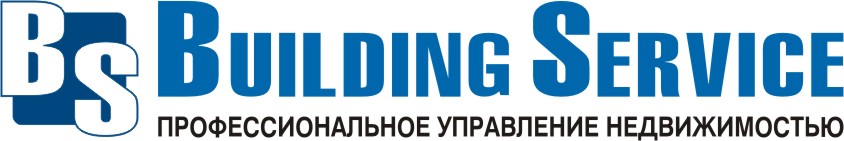 ПРАЙС-ЛИСТЫ НА УСЛУГИООО «Билдинг Сервис»ПРАЙС-ЛИСТ на услуги в сфере ИТПорядок предоставления услуг.Подать заявку на предоставление услуг Вы можете координатору в офисе управляющей компании «Билдинг Сервис» или по тел. 35 65 000. Заявки принимаются в рабочее время: с 9.00 до 18.00. Стоимость работ по заявке во внерабочее время (после 18:00 и до 09:00) увеличивается в 2 раза.Ваша заявка будет внесена в систему CRM, и на нее будет назначено лицо, ответственное за её выполнение. В случае если исполнение заявки в указанные сроки невозможно по объективным причинам, Вы будете своевременно информированы о реальном сроке производства работ.Обращаем Ваше внимание на необходимость подписания акта выполненных работ, который будет предоставлен исполнителем по завершению работ. Просим Вас подписывать акты только в случае полного удовлетворения заявки.Кроме того, мы не можем гарантировать своевременное и качественное исполнение заявки, если она была передана Вами непосредственному исполнителю, а не координатору.ПРАЙС-ЛИСТ на клининг-услугиПорядок предоставления услуг.Подать заявку на предоставление услуг Вы можете координатору в офисе управляющей компании «Билдинг Сервис» или по тел. 35 65 000. Заявки принимаются в рабочее время: с 9.00 до 18.00. Стоимость работ по заявке во внерабочее время (после 18:00 и до 09:00) увеличивается в 2 раза.Ваша заявка будет внесена в систему CRM, и на нее будет назначено лицо, ответственное за её выполнение. В случае если исполнение заявки в указанные сроки невозможно по объективным причинам, Вы будете своевременно информированы о реальном сроке производства работ.Обращаем Ваше внимание на необходимость подписания акта выполненных работ, который будет предоставлен исполнителем по завершению работ. Просим Вас подписывать акты только в случае полного удовлетворения заявки.Кроме того, мы не можем гарантировать своевременное и качественное исполнение заявки, если она была передана Вами непосредственному исполнителю, а не координатору.ПРАЙС-ЛИСТ на эксплуатационные услуги*минимальная плата за заказ – за 30 мин.** в зависимости от мощности кондиционера и вида обслуживанияПорядок предоставления услуг.Подать заявку на предоставление услуг Вы можете координатору в офисе управляющей компании «Билдинг Сервис» или по тел. 35 65 000. Заявки принимаются в рабочее время: с 9.00 до 18.00. Стоимость работ по заявке во внерабочее время (после 18:00 и до 09:00) увеличивается в 2 раза.Ваша заявка будет внесена в систему CRM, и на нее будет назначено лицо, ответственное за её выполнение. В случае если исполнение заявки в указанные сроки невозможно по объективным причинам, Вы будете своевременно информированы о реальном сроке производства работ.Обращаем Ваше внимание на необходимость подписания акта выполненных работ, который будет предоставлен исполнителем по завершению работ. Просим Вас подписывать акты только в случае полного удовлетворения заявки.Кроме того, мы не можем гарантировать своевременное и качественное исполнение заявки, если она была передана Вами непосредственному исполнителю, а не координатору.ПРАЙС-ЛИСТ на услуги офис-менеджераПРАЙС-ЛИСТ на обслуживание СКДПорядок предоставления услуг.Подать заявку на предоставление услуг Вы можете координатору в офисе управляющей компании «Билдинг Сервис» или по тел. 35 65 000. Заявки принимаются в рабочее время: с 9.00 до 18.00. Стоимость работ по заявке во внерабочее время (после 18:00 и до 09:00) увеличивается в 2 раза.Ваша заявка будет внесена в систему CRM, и на нее будет назначено лицо, ответственное за её выполнение. В случае если исполнение заявки в указанные сроки невозможно по объективным причинам, Вы будете своевременно информированы о реальном сроке производства работ.Обращаем Ваше внимание на необходимость подписания акта выполненных работ, который будет предоставлен исполнителем по завершению работ. Просим Вас подписывать акты только в случае полного удовлетворения заявки.Кроме того, мы не можем гарантировать своевременное и качественное исполнение заявки, если она была передана Вами непосредственному исполнителю, а не координатору.Утверждаю:__________________/Мишина Д.ВМП	Директор ООО «Билдинг Сервис»Согласовано:____________________/    МПООО «_________________»Работа с локальными сетями, ИнтернетРабота с локальными сетями, ИнтернетЦена/руб.Длит. ч.1Настройка роутера (без перепрошивки/с прошивкой)90012Подключение компьютера к сети офиса9003Подключение телеф.аппарата к тел.сети офиса (кроссировка линии)9004Диагностика неисправности сетевого оборудования, перезагрузка оборудования4500,5Работа с оборудованиемРабота с оборудованиемРабота с оборудованиемРабота с оборудованием1Диагностика неисправностей системного блока90012Диагностика неисправности принтера4500,53Монтаж комплектующих в системный блок, за ед.4500,54Замена материнской платы, корпуса или более Зх компонентов системного блока90015Чистка системного блока, смазка вентиляторов, замена термопасты90016Подключение периферийных устройств(принтера, сканера и т.п.)4500,57Установка полного пакета драйверов на все компоненты ПК9001Работа с программным обеспечениемРабота с программным обеспечениемРабота с программным обеспечениемРабота с программным обеспечением1Установка и настройка антивирусного ПО (за рабочее место)90012Установка офисного ПО(MS Office, OpenOffice, почта, утилиты) за ед.4500,53Установка специализированного ПО (photoshop, corel, autocad)4500,54Установка и настройка Firewall (за рабочее место)90015Комплексная установка ПО (операционная система, офис, архиватор, мультимедиа-проигрыватель, кодеки, антивирус, драйвера)18002Работа с операционными системамиРабота с операционными системамиРабота с операционными системамиРабота с операционными системами1Установка ОС Windows 2000/XP/Vista/7 (за рабочее место)180022Установка ОС Windows Server 2003/2008 (за 1 шт)270033Настройка ОС Windows Server90014Установка обновлений и дополнений ОС90015Установка драйверов устройств, за ед.4500,56Восстановление работоспособности ОС Windows180027Удаление вирусов, за час900Услуги СвязиУслуги СвязиУслуги СвязиУслуги Связи1Аренда линий связи для подключения оборудования в офисе арендатора к оборудованию провайдеров услуг связи в серверных БК или в целях объединения СКС нескольких офисов арендатора.150 руб. за лин/мес2Предоставление полной расшифровки по посещённым ip-адресам 150 руб.1 рабочий день3Расшифровка междугородних звонков, совершенных арендатором за период,  до 5 шт.150 руб.1 рабочий день4Расшифровка междугородних звонков, совершенных арендатором за период, свыше 5 шт.300 руб.1 рабочий деньПрочееПрочееПрочееПрочее1 Прочие услуги1 Прочие услуги900 руб/часВид работЕдиница измеренияЦена, руб.Ежедневная стандартная  уборка:                                                                         сбор и вынос мусора с заменой мешков обеспыливание горизонтальных поверхностей                                           протирка входной двери                                                                                     протирка зеркал                                                                                                     влажная уборка пола и плинтусовруб. за м2/месяцот 50Ежедневная стандартная уборка кухни:        сбор и вынос мусора с заменой мешков                                                        чистка раковины, с хим. средством                                                               обеспыливание горизонтальных  поверхностей                                          протирка входной двери                                                                                    протирка зеркал                                                                                                     влажная уборка пола и плинтусов                                                                      протирка вертикальных поверхностей шкафов                                              мойка кофемашины – ежедневно (включает в себя протирку внешнего корпуса и выброс кофейных отходов)                                мойка холодильника 1 раз в неделюмойка микроволновки - ежедневноуслуга в месяцОт 8400Ежедневная стандартная уборка санузла:                                                                                сбор и вынос мусора с заменой мешков                                               очистительная и дезинфицирующая обработка вертикальных, горизонтальных и стеклянных поверхностей                                                                                           влажная уборка пола и плинтусовПополнение расходных материалов: бумажные полотенца, т/бумага, жидкое мыло (стандарт на 1 единицу сантехники и 1 единицу диспенсера для каждого вида расходных материалов)услуга в месяц4960,64доп. единица сантехники + 29,5%Мытье посудычас400Клининг по заявкечас                               до 30 мин.                          с 30 -60 мин.400200                                               400ВИП обслуживание помещений: Обеспыливание мебели (ежедневно) Обеспыливание поверхностей  под предметами находящимися на мебели  (ежедневно) Обеспыливание предметов интерьера ( 2 раза в неделю)     Обеспыливание стеклянных поверхностей  ( 2 раза в неделю)                                     Полировка деревянной мебели (ежедневно) Полировка кожаной мебели ( 2 раза в неделю) Протирка оргтехники  ( 2 раза в неделю)              Мойка пола  (ежедневно)Сбор мусора  (ежедневно)Помещение более 50 кв.м.Помещение менее 50 кв.м.250 р/кв.м.300 р/кв.м.Полировка деревянной и пластиковой мебели полиролемтумба                              стол                                  стол переговорный100                            150                                   250Полировка  мебели из кожи и кож. заменителя полиролемстул офисный кресло                         диван150                                   300                                                                                                   500Химчистка мебели из тканевой обивки моющим пылесосом, с использованием проф.химии1 кв.м. ковpового покрытиястул офисный кресло    диван51150    300  500Влажная протирка мебели внутритумба                     гардеробный шкаф кухонный шкаф3010030Протирка оргтехники проф. Химией и чистящими салфеткамишт30Чистка коврового покрытия  моющим пылесосом, с использованием проф.химиим2от 90Поставка и замена грязезащитных ковровштот 1000Глубокая чистка пола, с применение проф. Химии и роторной машиным285Уборка после корпоративных мероприятийчас500Мытье оконм2 одной стороны50Мытье окон выше 2 этажа при отсутствии доступа к окну из помещенияокно/шт1000Генеральная уборка:                                                                                         влажная уборка стен                                                                                  обеспыливание жалюзи и гардин                                                                      мытье окна с внутренней стороны                                                                           обеспыливание горизонтальных поверхностей мебели выше 1,5 метров мытье дверных блоков                                                                                                    глубокая чистка пола                                                                                   генеральная очистительная и дезинфицирующая обработка санузловм285Уборка офиса после его освобождения арендатором (вынос мусора оплачивается дополнительно)м285Обработка поверхностей антистатическим средствомм220Чистка раковины, с хим. Средствомшт60Предоставление бумажных полотенецпачка60Предоставление туалетной бумагирулон80Предоставление жидкого мылалитр40Предоставление и замена грязезащитных ковровОт 610 руб./месВынос мусора до контейнера и его вывоз1 контейнер (1,1 м.куб.)1150Вывоз  мусора из контейнера1 контейнер (1,1 м.куб)750Вынос мусора дворником (один человек)один ход230Прочие клининговые работы в нерабочее время после 18:00 и до 09:00час800Наименование услугиНаименование услугиЕдиница измеренияЦена без учета материалов, руб.Цена без учета материалов, руб.Цена с материаламиСантехнические работыСантехнические работыСантехнические работыСантехнические работыСантехнические работыУстранение засора в раковинеУстранение засора в раковине1 шт.300300300Устранение засора в канализацииУстранение засора в канализации1 шт.900900900Устранение засора в унитазеУстранение засора в унитазе1 шт.500500500Ремонт унитаза Ремонт унитаза 1 шт.750750900Ремонт инсталляцииРемонт инсталляции1шт7507503250  Установка смесителя    Установка смесителя  1 шт.6006005600Замена смесителяЗамена смесителя1 шт.120012006200  Замена вентиля, шарового крана  Замена вентиля, шарового крана1 шт.450450750Замена кран-буксыЗамена кран-буксы1 шт.250250390Замена гибкой подводкиЗамена гибкой подводки1 шт.300300600Замена сиденья к унитазу.Замена сиденья к унитазу.1 шт.3003001500Замена сифонаЗамена сифона1 шт.450450750Чистка фильтров грубой/тонкой очистки.Чистка фильтров грубой/тонкой очистки.1 шт.450450450Замена фильтров грубой/тонкой очистки.Замена фильтров грубой/тонкой очистки.1 шт.300300600Замена регуляторов приборов отопления.Замена регуляторов приборов отопления.1 шт.500500По согласованиюПрочие сантехнические работы (минимальная оплата услуги за 30 минут) Прочие сантехнические работы (минимальная оплата услуги за 30 минут) 1 час500500500Отключение, запуск стояка / нитки (отключение – 30 минут, слив – 30 минут, заполнение – 30 минут, запуск – 30 минут)Отключение, запуск стояка / нитки (отключение – 30 минут, слив – 30 минут, заполнение – 30 минут, запуск – 30 минут)200020002000Демонтаж/монтаж прибора отопленияДемонтаж/монтаж прибора отопления10001000По согласованиюМелко-строительные работыМелко-строительные работыМелко-строительные работыМелко-строительные работыМелко-строительные работыЗамена потолочной плитки (первой)Замена потолочной плитки (первой)1 шт.250250410Замена потолочной плитки (второй)Замена потолочной плитки (второй)1 шт.3030190Замена/установка замкаЗамена/установка замка1 шт.4504501050Замена сердечника замка с ключомЗамена сердечника замка с ключом1 шт.375375675Замена сердечника замка без ключаЗамена сердечника замка без ключа1 шт.600600900Установка доводчика Тип – 1 (стр 1, 1А, 2, 7)Установка доводчика Тип – 1 (стр 1, 1А, 2, 7)1 шт.5005004100Установка доводчика Тип – 2 (пр. строения)Установка доводчика Тип – 2 (пр. строения)1 шт.7707702270Установка мебельного замкаУстановка мебельного замка1 шт.300300400Установка дверного ограничителяУстановка дверного ограничителя1 шт.300300390Услуга грузчикаУслуга грузчика1 час400400400Прочие мелко-строительные работы (минимальная оплата услуги за 30 мин, со второго часа расценки по 15 мин – 100 руб.)Прочие мелко-строительные работы (минимальная оплата услуги за 30 мин, со второго часа расценки по 15 мин – 100 руб.)1 час500500500Электротехнические работыЭлектротехнические работыЭлектротехнические работыЭлектротехнические работыЭлектротехнические работыЗамена ламп**при высоте потолков более . применяется коэффициент 1,2Лампа светодиодная Genilend 10W1 шт.300300800Замена ламп**при высоте потолков более . применяется коэффициент 1,2Лампа светодиодная Genilend 10W GX71 ( со второй)1 шт.3030530Замена ламп**при высоте потолков более . применяется коэффициент 1,2Лампа энергосберегающая1 шт.370370550Замена ламп**при высоте потолков более . применяется коэффициент 1,2Лампа энергосберегающая             (со второй)1 шт.3030210Замена ламп**при высоте потолков более . применяется коэффициент 1,2Лампа ДРЛ, РHILIPS 250ВТ1 шт.500500800Замена ламп**при высоте потолков более . применяется коэффициент 1,2Лампа ДРЛ, РHILIPS 250ВТ                     (со второй)1 шт.9090390Замена ламп**при высоте потолков более . применяется коэффициент 1,2Лампа люминесцентная 18Вт1 шт.300300370Замена ламп**при высоте потолков более . применяется коэффициент 1,2Лампа люминесцентная 18Вт                      (со второй)1 шт.3030100Замена ламп**при высоте потолков более . применяется коэффициент 1,2 Лампа люминесцентная 36Вт1 шт.300300380Замена ламп**при высоте потолков более . применяется коэффициент 1,2Лампа люминесцентная 36Вт                   (со второй)1 шт.3030110Замена ламп**при высоте потолков более . применяется коэффициент 1,2Лампа галогеновая (кг-500-1000)1 шт.500500800Замена ламп**при высоте потолков более . применяется коэффициент 1,2Лампа галогеновая (кг-500-1000) (со второй)1 шт.9090390Замена ламп**при высоте потолков более . применяется коэффициент 1,2Лампа металлогалогенная  250Вт1 шт.5005001800Замена ламп**при высоте потолков более . применяется коэффициент 1,2Лампа металлогалогенная  250Вт( со второй)1 шт.90901390Замена ламп**при высоте потолков более . применяется коэффициент 1,2Лампа галогеновая (50Вт,220В.,12В.)1 шт.250250330Замена ламп**при высоте потолков более . применяется коэффициент 1,2Лампа галогеновая (50Вт,220В.,12В.) ( со второй)1 шт.6060140Замена стартераЗамена стартера1 шт.250250280Замена стартера ( со второго)Замена стартера ( со второго)1 шт.303060Замена трансформатора 220/12ВЗамена трансформатора 220/12В1 шт.250250650Замена, установка вилки на кабеле (220В.)Замена, установка вилки на кабеле (220В.)1 шт.250250350Замена выключателя, розетки (в существующую коробку) (2ая розетка W59)Замена выключателя, розетки (в существующую коробку) (2ая розетка W59)1 шт.300300500Монтаж выключателя, розетки с подрозетником в гипсокартонМонтаж выключателя, розетки с подрозетником в гипсокартон1 шт.450450680Замена автомата 1ф. 6-32А.Замена автомата 1ф. 6-32А.1 шт.300300500Замена автомата 3ф. 6-32А.Замена автомата 3ф. 6-32А.1 шт.375375975Замена автомата 3ф. 40-100А.Замена автомата 3ф. 40-100А.1 шт.5005001300Замена диф.автомата 1ф.Замена диф.автомата 1ф.1 шт.37518751875Прокладка кабеля ВВГнг-1,5-2,5мм.кв.Прокладка кабеля ВВГнг-1,5-2,5мм.кв.10 м450950950Прокладка кабеля ВВГнг-4-6мм.кв.Прокладка кабеля ВВГнг-4-6мм.кв.10 м60013501350Монтаж светильника встроенного 2*36Монтаж светильника встроенного 2*361 шт.50030003000Монтаж светильника встроенного 4*18Монтаж светильника встроенного 4*181 шт.40019001900Замена ЭПРА в светильникеЗамена ЭПРА в светильнике1 шт.50015001500Замена дросселей в светильникеЗамена дросселей в светильнике500800800Аварийный вызов, без эл. монтажных работАварийный вызов, без эл. монтажных работ500500500*Прочие электротехнические работы (минимальная оплата услуги за 30 мин, со второго часа расценки по 15 мин – 125 руб.)*Прочие электротехнические работы (минимальная оплата услуги за 30 мин, со второго часа расценки по 15 мин – 125 руб.)1 час500500500Обслуживание кондиционераОбслуживание кондиционераОбслуживание кондиционераОбслуживание кондиционераОбслуживание кондиционераПервичная диагностика кондиционераПервичная диагностика кондиционера1 шт.500500500Диагностика работы пульта дистанционного управленияДиагностика работы пульта дистанционного управления1 шт.300300500Консультирование персонала Арендатора по правильной эксплуатации кондиционераКонсультирование персонала Арендатора по правильной эксплуатации кондиционера1 шт.250250250Техническое обслуживание кондиционераТехническое обслуживание кондиционера1 шт.от 1200 руб.от 1200 руб.Ремонт кондиционераРемонт кондиционера1 шт.По согласованиюПромывка кондиционераПромывка кондиционера1 шт.1200Монтаж зимнего комплектаМонтаж зимнего комплекта1 шт.От 3500 руб.Диспетчеризация работы кондиционера в сервернойДиспетчеризация работы кондиционера в серверной600 руб/мес600 руб/месПрочие услугиПрочие услугиПрочие услугиПрочие услугиПрочие услугиОрганизация переездовОрганизация переездов1 переезддоговорнаядоговорнаяАренда манипулятора (минимум 4 часа)Аренда манипулятора (минимум 4 часа)1 час1250Аренда погрузчика – экскаватора (минимум 4 часа)Аренда погрузчика – экскаватора (минимум 4 часа)1 час1500Консультация озеленителяКонсультация озеленителя1 час500500500Аренда стремянкиАренда стремянки1 час150 руб.150 руб.Доставка воды в офисДоставка воды в офис5 часов350350Наименование услугиНаименование услугиЕдиница измеренияЦена, руб.Цена, руб.Срок выполненияОбработка корреспонденцииОбработка корреспонденцииОбработка корреспонденцииОбработка корреспонденцииОбработка корреспонденцииОбработка корреспонденцииОтправка корреспонденции по почте простым письмом (не более 10 писем за раз)Отправка корреспонденции по почте простым письмом (не более 10 писем за раз)1 письмо1 письмо603 рабочих дняОтправка корреспонденции по почте заказным письмом (не более 2 писем за раз)Отправка корреспонденции по почте заказным письмом (не более 2 писем за раз)1 письмо1 письмо1303 рабочих дняОтправка корреспонденции по почте заказным письмом с простым уведомлением (не более 2 писем за раз)Отправка корреспонденции по почте заказным письмом с простым уведомлением (не более 2 писем за раз)1 письмо1 письмо1703 рабочих дняОтправка корреспонденции по почте заказным письмом с объявленной ценностью (не более 2 писем за раз)Отправка корреспонденции по почте заказным письмом с объявленной ценностью (не более 2 писем за раз)1 письмо1 письмо2503 рабочих дняОтправка простого письма, весом более 100 гр.**-прием к отправке габаритного письма по решению офис-менеджера.Отправка простого письма, весом более 100 гр.**-прием к отправке габаритного письма по решению офис-менеджера.1 письмо1 письмо1003 рабочих дняПолучение возвратных заказных писем по доверенностиПолучение возвратных заказных писем по доверенности1 письмо1 письмо1303 рабочих дняПолучение возвратных писем с объявленной ценностьюПолучение возвратных писем с объявленной ценностью1 письмо1 письмо2503 рабочих дняПрием заказной и заказной с уведомлением корреспонденции, с учетом предоставления доверенности (за 1 организацию)**-Обратите внимание на то, что посылки к отправке и бандероли и посылки к возврату с почты не принимаются.Прием заказной и заказной с уведомлением корреспонденции, с учетом предоставления доверенности (за 1 организацию)**-Обратите внимание на то, что посылки к отправке и бандероли и посылки к возврату с почты не принимаются.1 мес.1 мес.3001 рабочий деньПрием и хранение почтовой корреспонденции для организаций, расторгнувших договор аренды (за 1 организацию)Прием и хранение почтовой корреспонденции для организаций, расторгнувших договор аренды (за 1 организацию)1 мес.1 мес.6001 рабочий деньОтправка факсимильных сообщенийЕкатеринбург, Урал1 страница А41 страница А450в момент обращенияОтправка факсимильных сообщенийРоссия1 страница А41 страница А480в момент обращенияОтправка факсимильных сообщенийСНГ1 страница А41 страница А4100в момент обращенияОтправка факсимильных сообщенийЕвропа, США, Канада1 страница А41 страница А4300в момент обращенияПрием факсимильных сообщенийПрием факсимильных сообщений1 страница А41 страница А420в момент обращенияПечатные работыПечатные работыПечатные работыПечатные работыПечатные работыПечатные работыСканированиеЦветное, ч/б1 страница А41 страница А440в момент обращенияКопированиечерно-белое1 страница А41 страница А410в момент обращенияКопированиечерно-белое1 страница А31 страница А3302 часаПечать на принтерелазерный, черно-белая печать1 страница А41 страница А410в момент обращенияПечать на принтереструйный, цветная печать1 страница А41 страница А4503 часаПечать на принтереЛаминирование пленкой 125 мкр1 страница А41 страница А4503 часаПрочие услугиПрочие услугиПрочие услугиПрочие услугиПрочие услугиПрочие услугиПредоставление юридического адресаПредоставление юридического адреса1 шт.1 шт.1500-Услуги конференц-зала (1 стр., 1А стр.)Услуги конференц-зала (1 стр., 1А стр.)1000часУслуги переговорной комнаты (7 стр.)Услуги переговорной комнаты (7 стр.)500часАренда стульев* при наличии свободных стульев в день мероприятия.Аренда стульев* при наличии свободных стульев в день мероприятия.1 шт.1 шт.50деньАренда стойки для флипчартаАренда стойки для флипчарта1 шт.1 шт.100/500Час/1 деньУслуги офис-менеджера на сопровождение конференции в выходной деньУслуги офис-менеджера на сопровождение конференции в выходной день1 день.1 день.2000С 09:00 до 18:00Аренда 1 машиноместа на VIP-парковке.Аренда 1 машиноместа на VIP-парковке.1 м/место1 м/место20001 месяц.Наименование услугиНаименование услугиЕдиница измеренияЕдиница измеренияЦена без учета материалов, руб.Цена с материаламиЦена с материаламиЦена с материаламиВремя выполненияУстановка контроллераУстановка контроллераУстановка контроллерашт.600390039001.5 ч.1.5 ч.Установка кнопки «ВЫХОД»Установка кнопки «ВЫХОД»Установка кнопки «ВЫХОД»шт.3004104100,5 ч.0,5 ч.Установка считывателяУстановка считывателяУстановка считывателяшт.900280028001,5 ч.1,5 ч.Установка вызывной панелиУстановка вызывной панелиУстановка вызывной панелишт.1200520052002 ч.2 ч.Установка аудио-домофонаУстановка аудио-домофонаУстановка аудио-домофонашт.600195019501 ч.1 ч.Установка видео-домофон Установка видео-домофон Установка видео-домофон шт.1200420042002 ч.2 ч.Установка электромагнитного замкаУстановка электромагнитного замкаУстановка электромагнитного замкашт.1500630063002,5 ч.2,5 ч.Прокладка кабеляПрокладка кабеляПрокладка кабелям.506565--Программирование, регулировкаПрограммирование, регулировкаПрограммирование, регулировкаПрограммирование, регулировкаПрограммирование, регулировкаПрограммирование, регулировкаПрограммирование, регулировкаПрограммирование, регулировкаПрограммирование, регулировкаПрограммирование карты (с учетом стоимости карты)Программирование карты (с учетом стоимости карты)Программирование карты (с учетом стоимости карты)шт.50-000,5 ч.0,5 ч.0,5 ч.0,5 ч.Программирование контроллераПрограммирование контроллераПрограммирование контроллерашт.6001 ч.1 ч.1 ч.1 ч.Программирование разделаПрограммирование разделаПрограммирование раздела12002 ч.2 ч.2 ч.2 ч.Регулировка эл. магнитной защёлкиРегулировка эл. магнитной защёлкиРегулировка эл. магнитной защёлкишт.6001 ч.1 ч.1 ч.1 ч.Регулировка эл. магнитного замкаРегулировка эл. магнитного замкаРегулировка эл. магнитного замкашт.3000,5 ч.0,5 ч.0,5 ч.0,5 ч.Выход специалиста и поиск неисправности Выход специалиста и поиск неисправности Выход специалиста и поиск неисправности 600-18001-3 ч.1-3 ч.1-3 ч.1-3 ч.Устранение неисправности не входящей в монтажные работыУстранение неисправности не входящей в монтажные работыУстранение неисправности не входящей в монтажные работы600-18001-3 ч.1-3 ч.1-3 ч.1-3 ч.Абонентское обслуживание *Абонентское обслуживание *Абонентское обслуживание *Абонентское обслуживание *Абонентское обслуживание *Абонентское обслуживание *Абонентское обслуживание *Абонентское обслуживание *Абонентское обслуживание *Обслуживание СКД  с одной дверью в  отдельном офисеОбслуживание СКД  с одной дверью в  отдельном офисеОбслуживание СКД  с одной дверью в  отдельном офисемес.6006001ч.1ч.1ч.Обслуживание СКД  с двумя дверьми в одном офисеОбслуживание СКД  с двумя дверьми в одном офисеОбслуживание СКД  с двумя дверьми в одном офисемес.6006001ч.1ч.1ч.при заключении договора на абонентское обслуживание программирование карт включено  в стоимость. Стоимость оборудования, подлежащего замене в случае неисправности, оплачивается отдельно. при заключении договора на абонентское обслуживание программирование карт включено  в стоимость. Стоимость оборудования, подлежащего замене в случае неисправности, оплачивается отдельно. при заключении договора на абонентское обслуживание программирование карт включено  в стоимость. Стоимость оборудования, подлежащего замене в случае неисправности, оплачивается отдельно. при заключении договора на абонентское обслуживание программирование карт включено  в стоимость. Стоимость оборудования, подлежащего замене в случае неисправности, оплачивается отдельно. при заключении договора на абонентское обслуживание программирование карт включено  в стоимость. Стоимость оборудования, подлежащего замене в случае неисправности, оплачивается отдельно. при заключении договора на абонентское обслуживание программирование карт включено  в стоимость. Стоимость оборудования, подлежащего замене в случае неисправности, оплачивается отдельно. при заключении договора на абонентское обслуживание программирование карт включено  в стоимость. Стоимость оборудования, подлежащего замене в случае неисправности, оплачивается отдельно. при заключении договора на абонентское обслуживание программирование карт включено  в стоимость. Стоимость оборудования, подлежащего замене в случае неисправности, оплачивается отдельно. при заключении договора на абонентское обслуживание программирование карт включено  в стоимость. Стоимость оборудования, подлежащего замене в случае неисправности, оплачивается отдельно. 